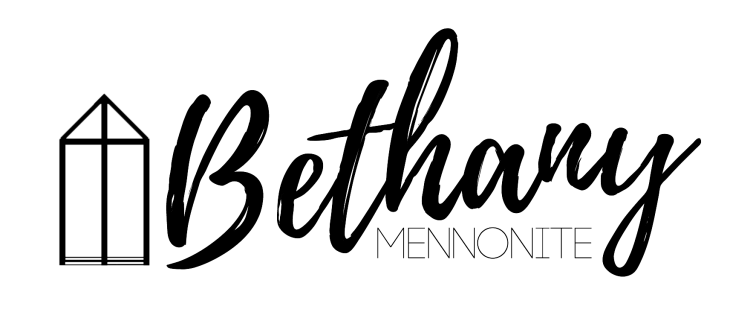 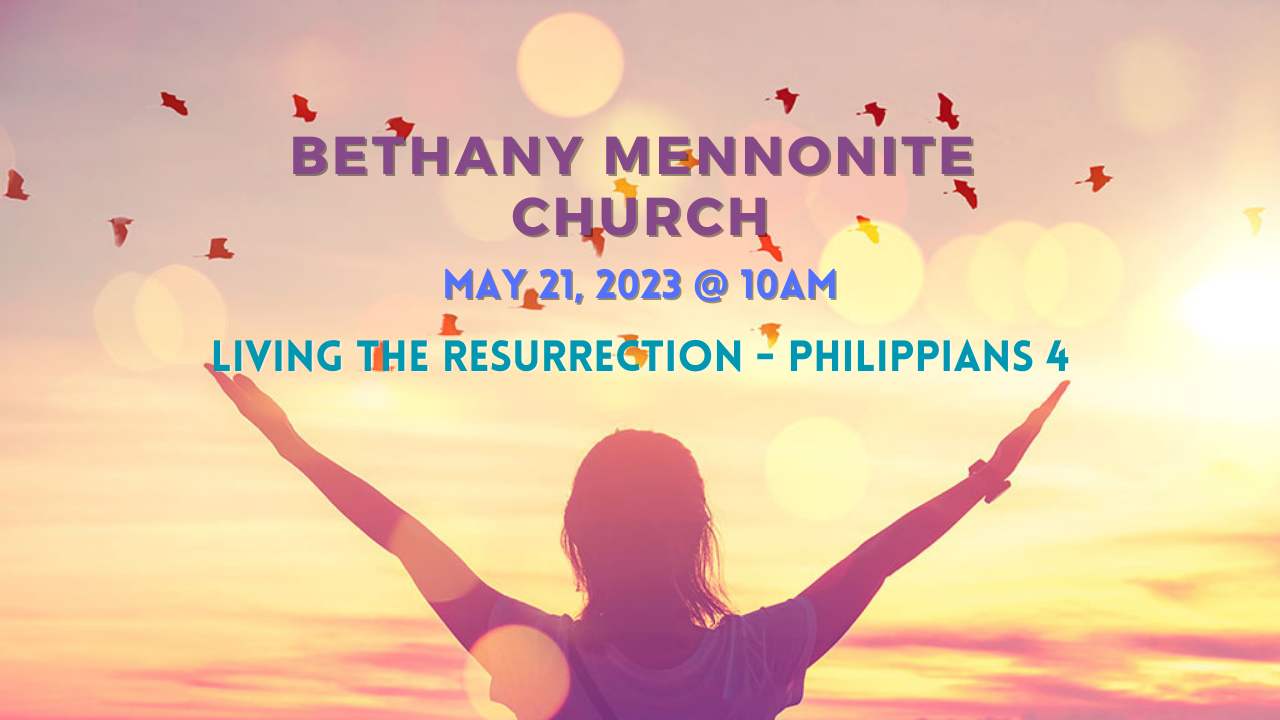 May 21, 2023  59       May 21, 2023     10:00 Service       No. 21Gathering	Prelude	Welcome & Call to Worship	Herb Sawatzky 	Song – 	“Praise Him, Praise Him!”	#100		“In the Lord I'll Be Ever Thankful”	PrayerLife Together	Announcements	Ministry time 	Pastoral Prayer	Song – “Build My Life”Hearing the Word	Scripture – Philippians 4:4-8		Children’s Story	Message – “Living the Resurrection, with prayer and thanks”			Herb SawatzkyResponding	Song – “Whatever Is True” 	Offering & PrayerGoing	Song – “As You Go Out From Here” 	BlessingMusicians – Gayle Neufeld & FriendsWelcome here!We’re glad you came! Your being here is a sign of God’s love for the world and encourages other Christians. We hope our worship together helps you find A place to belong and grow in faith.Praise and Concerns Prayers:Erika Dyck at homeSheila Gayman - undergoing cancer treatmentOur sister church in Pereira, ColombiaOur prayers and sympathies are extended to the family of Ed Epp who passed away on May 17th. Visitation will take place on Tuesday, May 23 from 6:00-8:00 and the funeral will be held on Wednesday, May 24th at 11:00 a.m. We pray for comfort and strength for them during this time.Bethany Announcements Spiritual Formation Opportunities Today:10:00 Worship Service11:10 Adult Sunday School in the LibraryVisioning Meetings:  The Church Board wishes to thank everyone who participated in the Pastoral/Congregational Review.  We are now preparing to hold several meetings to begin the visioning process. Please join us on these dates:  Wednesday, May 24, 2023, 6:00 - 8:00 p.m. Sunday, June 4, 2023, 11 a.m. - 1:00p.m.Ask the Pastor Anything - In June Herb will do his best to answer any questions that you might have about faith and following Jesus Christ. Feel free to email Herb your questions, or drop them off at the office. Volunteers needed for New Hamburg MCC Relief Sale is on May 26 & 27. Those who are interested in helping out at the Pork-on-a-bun on Friday evening or Saturday morning, please contact Kenton or Sheryl Janzen at 905-468-2345.Baptism service - on May 28th, Pentecost Sunday, we will celebrate the Baptism of Jamie Denney, Julia King and Ellery Sawatzky and a Communion service. A Potluck Lunch will follow. Please bring a salad or ‘ready to serve’ main dish, and a small dessert. Please refrain from using peanuts and/or peanut products. If you have any questions, please contact Patty King or Linda Van Bergen.Lawn Cutters needed! If you are able to help out with cutting Bethany’s lawn, please call Mike Frena to volunteer.We raised just over $200 to send to Pereira, with the sale of the bracelets.  There are a few bracelets remaining, which I left on the shelf behind the tech booth, along with some other "Pereira items". An update on their renovations is on the bulletin board.Our Donations Touching Lives Budget Donations for May 11-17: $4,705You can make your offering to Bethany by:• E-transfer to office@bethanymennonite.ca• Mail to church at Box 249, Virgil, ON L0S 1T0• Drop  in  the  mailbox  beside  the  front  door  on  Wednesdays  or Thursdays 8:30-3:30 and let Marianne know.	• Canada Helps button on www.bethanymennonite.ca. CanadaHelps charges 3.75% of the donation, but you will be receipted for full amount.Local Food Bank Drive: Area food banks inform us that donations are down 30% this year while need is up 20%! Your continued support for our food drive to local food banks is much appreciated. Please drop off your donations in the food bin at the front door. Foods and snacks for breakfasts and school lunches are especially appreciated.Prayers: Mennonite Church Eastern CanadaPlease pray for Avon Church. Troy Watson and Stephen Kennedy provide pastoral care for this congregation. Please pray for them as they seek to make a difference in their community and the world. Mennonite Central Committee•	Though upfront work in the Migration and Resettlement program presents its challenges, we celebrate and rejoice with the newcomers who make Canada home. As you read this, 13 sponsors have already received a total of 37 refugees with many more to come this year! We are so thankful for the incredible work of the team!Mennonite Church CanadaUnited Mennonite Home is excited to welcome back its Annual Spring Bazaar! Join us on Saturday June 3rd from 10am-12:30pm at 4024 Twenty-Third St. Vineland. Festivities consist of a Bake Sale, Penny Sale, Raffle, Silent Auction, BBQ, and Entertainment. Raffle prizes include a Handmade Quilt, Webber Travel BBQ, and a $150 Shaw Festival Gift Certificate. Advanced ticket sales are available weekday afternoons at the UMH volunteer reception desk. For more information, please contact Jodi Thompson – Programs Manager at (905) 562-7385 ext. 5004 or jthompson@umh.ca.Hidden Acres is hosting their 56th Annual Chicken BBQ & 15th Annual Pie Auction Fundraiser on Tuesday, June 13 from 5 - 7 pm.  Come and enjoy our delicious chicken dinner that thousands of people have come to know and love. Along with the chicken, your meal includes potato salad, coleslaw, veggies, pickles, a fresh roll, chips and an apple or fresh baked donut. $18 Small meal (1 piece of chicken) / $22 Regular meal (2 pieces of chicken).  Please visit hiddenacres.ca for more details and to order your tickets.  Tickets need to be purchased in advance.On June 30-July2 Hidden Acres is hosting our annual Family Camping Weekend! Bring your family to enjoy the outdoors, go swimming, canoeing and climbing on our outdoor climbing tower. Contact the camp to reserve a cabin space at info@hiddenacres.ca. First come, first served for camping spots. More information can be found on our website at www.hiddenacres.ca See you there!MCC, MDS, MEDANew Hamburg Mennonite Relief Sale - May 26-27, 2023 at the New Hamburg Fairgrounds & Arena. Join the fun and support MCC at the 57th annual New Hamburg Mennonite Relief Sale. Come along and bid on some quilts, furniture or even a tractor! Join us for the Voices Together Community Hymn Sing, buy a pie and enjoy some good old-fashioned Mennonite food. More info can be found at mcco.ca/events.MEDA Niagara Network Hub – Join for an in-person breakfast at the Grand Oak Culinary Market, 4600 Victoria Ave, Vineland Station on Wednesday, June 7th at 8:00 a.m. The speaker will be Katelynn Alida Folkerts, Manager of Global Program Operations. Cost is $25. Please register at https://engage.meda.org/page/128134/event/1. Summer Job Posting at the Christian Benefit Thrift Shop.  Candidates for the “Associate, Retail” position must meet the requirements of the Canada Summer Jobs program (youth, ages 15-30).  Start date: Mon. June 5, End Date: Sat. Sep. 2.  For information about the job posting, and to apply online, please visit the Christian Benefit Thrift Shop website (https://mccthriftontario.com/stcatharines/) or Facebook page. Broader Church & CommunityEveryone is warmly invited to a Free concert with The Wiebes at Niagara United Mennonite Church on Sunday, May 28th at 7 pm. Covenant Award winners Shane & Angela Wiebe will be sharing songs of God’s faithfulness and love. A freewill offering will be taken to help build a school in Honduras at the White Dove Mennonite School, a partner school of Generation Rising. For more information about the event, please visit www.genrising.org/concert. The Festival of Praise – St. Andrew’s Presbyterian Church invites you to a splendid spring evening of music and singing on Sunday May 28th at 7:00 p.m. featuring the St. Andrew’s Chancel Choir and The Choir of Knox Presbyterian Church.Learn how to strengthen your intercultural behaviors and address systemic oppression in Indigenous Cultural Safety: Working authentically across difference with Harley Eagle at the Canadian School of Peacebuilding, June 5-9. Registration deadline is May 29. For more information, visit csop.cmu.ca.St. Catharines United Mennonite Church German Worship Ministry Celebration and Conclusion of 78 years is Sunday, June 4, at 9:15 am.  Come and enjoy a video depicting the very beginning of the German Worship services as far back as 1947, poems, and a choir program.  All are welcome!The Niagara on the Lake Days for Girls Team is a group of people who have been sewing and distributing hygiene kits that go to women around the World. In the last year alone, they have sewn and distributed 325 complete kits plus 1200 individual components. On Friday June 16, they are hosting their first dinner fundraiser and silent auction. To help them you can donate an item for the silent auction or buy tickets and attend the dinner. Tickets for dinner are, Adults (age 13+) $15, Child (age 3 to 12) $10, Children under 3 are free. For more information, contact NUMC office at office@redbrickchurch.ca.THIS WEEK AT BETHANYMay 21-28, 2023Today	10:00 a.m. – Worship Service - Pentecost	11:00 a.m. – Adult Sunday SchoolTuesday	  6:00 p.m. – Ed Epp VisitationWednesday	11:00 a.m. – Ed Epp FuneralSunday	10:00 a.m. – Worship Service 	11:10 a.m. – Adult Sunday SchoolSpeaking: Herb SawatzkyTheme: Baptism & Communion Scripture: Philippians 4:12-13BETHANY MENNONITE CHURCHWORSHIP SERVICES – 10:00 a.m.Herb Sawatzky, Lead Pastor									                 736-2029        pastor@bethanymennonite.ca Church Chair: Shirley Dick                                                                     359-7737        shirleym.dick@icloud.com Pastoral Care Team:Gayle Neufeld	468-2105Irene Schellenberg	289-868-8775Joanne Thiessen	468-7392Wallace Wiens	289-868-8986Office Hours – Wednesdays & Thursdays 8:30–3:30Pastor’s office hours – Tuesday-Thursday or by appointmentFor the Prayer Chain, please call the office during office hours or Herb after hours.Worship services are recorded live and kept on our youtube channel indefinitely. Recordings begin shortly before 10am and end after 11:04. Those who prefer not to appear in the recording are encouraged to sit near the back of the sanctuary in front of the cry room, and exit through the door on that side. 